Obec Sebedražie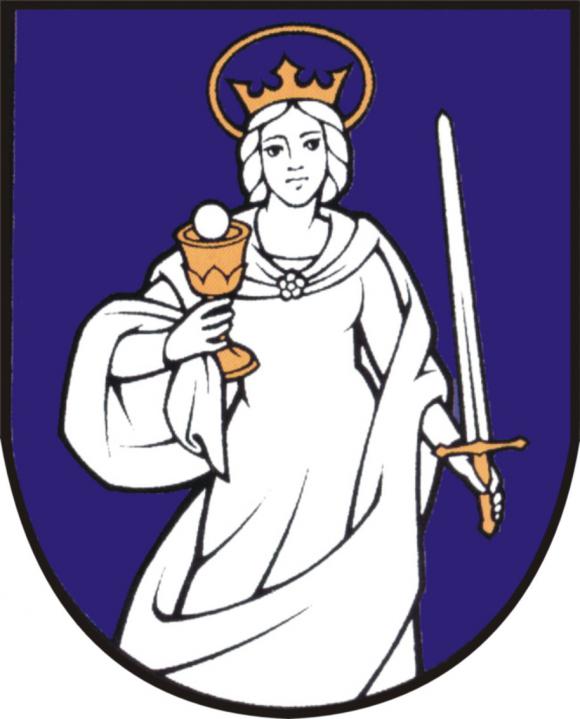 zápisnica zapísaná v priebehu riadneho zasadnutia poslancov OcZdňa 22.06.2022Prítomní : Podľa prezenčnej listinyProgram : 1.  Otvorenie zasadnutia, určenie zapisovateľa a overovateľov zápisnice.2.  Voľba návrhovej komisie.3.  Schválenie programu zasadnutia.4.  Kontrola plnenia uznesení.  5.  Návrh – Zmena rozpočtu č. 1/20226.  Návrh – Záverečný účet obce Sebedražie za rok 2021.     a) Správa audítora k hospodáreniu obce za rok 2021.     b) Stanovisko hlavného kontrolóra k návrhu Záverečnému účtu obce.7.  Výročná správa obce Sebedražie za rok 2021.8.  Stanovenie počtu poslancov, volebných obvodov a úväzku starostu vo volebnom období        2022-2026.9.   Informácia o výberovom konaní na miesto riaditeľa ZŠ v Sebedraží.10. Žiadosť o odkúpenie pozemku z vlastníctva obce.11. Ponuka na predaj pozemku do vlastníctva obce.12. Vysporiadanie pozemkov v rámci mimosúdneho vyrovnania.13. Návrh plánu kontrolnej činnosti hlavného kontrolóra na druhý polrok 2022.14. Rôzne15. Diskusia.16. Ukončenie rokovania.K bodu č.1: Otvorenie zasadnutiaRokovanie poslancov OcZ otvorila starostka  obce Ing. Dana Kolláriková, konštatovala , že je prítomných 7 poslancov a zasadnutie OcZ je uznášaniaschopné. Prítomní poslanci :  Ing. J. Popelka,  Ing. I. Leitmann, , V. Medňanský,  Mgr. P. Juhász. ,Bc. M. Ivan, I. Čertík , Ing. M. GrolmusNeprítomní poslanci :  Mgr. J. Oboňa, Ladislav PechoKontrolórka obce: Ing. Kamila Topoľská. K bodu č. 2:  Voľba návrhovej komisie. a)Za zapisovateľa zápisnice bola určená Eva Mjartanová Overovatelia : Ing. Jaroslav Popelka                        Ing. Ivan Leitmannb) schvaľuje návrhovú komisiu v zložení : predseda návrhovej komisie : Vladimír Medňanský                                      člen : Bc. Martin Ivan                                      člen : Ing. Marek GrolmusBolo prijaté uznesenie 1/06/2022Hlasovanie: Počet všetkých poslancov: 9 Počet prítomných poslancov na OcZ: 7K bodu č.3: Schválenie programu S predloženým návrhom programu súhlasili všetci prítomní poslanci. Bolo prijaté uznesenie 2/06/2022Hlasovanie: Počet všetkých poslancov: 9 Počet prítomných poslancov na OcZ: 7K bodu č.4. :Kontrola plnenia uznesení.  Starostka obce informovala poslancov, že všetky uznesenia z predchádzajúceho riadneho zasadnutia obecného zastupiteľstva zo dňa 13.04.2022 s termínom plnenia do dňa 22.06.2022 boli splnené.Bolo prijaté uznesenie 3/06/2022Hlasovanie: Počet všetkých poslancov: 9 Počet prítomných poslancov na OcZ: 7K bodu č. 5.:  Návrh – Zmena rozpočtu č. 1/2022.a)Starostka obce predložila žiadosť obyvateľov sídliska Boriny o vybudovanie ihriska pre deti na sídlisku. Navrhla presunúť z kapitálových prostriedkov z položky 8.2.0.711 001 – nákup pozemkov vo výške 10 000 eur na položku 8.1.0. 711 001 rekreačné a športové služby. Po krátkej diskusii s uvedeným návrhom súhlasili všetci prítomní poslanci.Bolo prijaté uznesenie 4/06/2022Hlasovanie: Počet všetkých poslancov: 9 Počet prítomných poslancov na OcZ: 7b).Ing. Grolmus požadoval navýšiť dotáciu pre TJ Baník Sebedražie , nakoľko plánujú založiť novú  kategóriu  U11 a už v súčasnosti nedisponujú finančnými prostriedkami. Na uvedené reagovala starostka obce , že je potrebné predložiť vyúčtovanie zvýšených nákladov a odhad nových nákladov na posúdenie finančnej komisii , po jej stanovisku sa k uvedenému vyjadrí OcZ.c).Poslanci súhlasili s predloženým „Návrhom zmeny rozpočtu č. 1/2022 obce Sebedražie na rok 2022ˮ aj so zapracovaním úpravy uvedenej v bode č. 5.Bolo prijaté uznesenie 5/06/2022Hlasovanie: Počet všetkých poslancov: 9 Počet prítomných poslancov na OcZ: 7K bodu č. 6.:  Návrh – Záverečný účet obce Sebedražie za rok 2021.     a) Správa audítora k hospodáreniu obce za rok 2021.     b) Stanovisko hlavného kontrolóra k návrhu Záverečnému účtu obce.Podklady k uvedenému bodu programu mali poslanci k dispozícií pred rokovaním OcZ. K uvedenej správe bola doložená aj „Správa audítora za rok 2021ˮ.Hlavná kontrolórka obce v krátkosti zhodnotila záverečný účet obce, ktorý je v súlade so zákonnými predpismi ,je prerokovaný v povinnej lehote 6. mesiacov, zverejnený na webovom sídle obce a taktiež na úradnej tabuli. Hospodárenie hodnotila kladne , obec vytvorila v roku 2021 prebytok vo výške 143 612,13 eur na tvorbu rezervného fondu. Obec narába s financiami hospodárne. Rozdiel finančných operácií v sume 14 962,80 eur bude vrátených do rezervného fondu. Odporučila schváliť záverečný účet obce za rok 2021 bez výhrad.Bolo prijaté uznesenie 6/06/2022Hlasovanie: Počet všetkých poslancov: 9 Počet prítomných poslancov na OcZ: 7K bodu č 7.:  Výročná správa obce Sebedražie za rok 2021.Výročná správa bola zverejnená v podkladoch na rokovanie pred zasadnutím OcZ.K uvedenému neboli žiadne pripomienky. Bolo prijaté uznesenie 7/06/2022Hlasovanie: Počet všetkých poslancov: 9 Počet prítomných poslancov na OcZ: 7K bodu č.8.:  Stanovenie počtu poslancov, volebných obvodov a úväzku starostu vo volebnom období   2022-2026.Starostka obce v súlade s § 11 ods.3 zákona Slovenskej národnej rady č. 369/1999 Zb. o obecnom zriadení v znení neskorších predpisov navrhla pre celé volebné obdobie 2022 – 2026  počet poslancov Obecného zastupiteľstva 9. Určila v súlade s § 11ods.4 písm. i) zákona Slovenskej národnej rady č. 369/199 Zb. o obecnom zriadení neskorších predpisov  rozsah výkonu funkcie starostu obce na nasledujúce volebné obdobie 2022 – 2026 vo výške 100 %. Určila jeden volebný obvod na celé volebné obdobie 2022 – 2026 .S uvedeným súhlasili všetci prítomní poslanci.Bolo prijaté uznesenie 8/06/2022Hlasovanie: Počet všetkých poslancov: 9 Počet prítomných poslancov na OcZ: 7K bodu č.9.:   Informácia o výberovom konaní na miesto riaditeľa ZŠ v Sebedraží.Starostka obce informovala o výberovom konaní na miesto riaditeľky ZŠ v Sebedraží, ktoré sa bude konať dňa 24.6.2022. Uvedenú informáciu zobrali poslanci na vedomie. Bolo prijaté uznesenie 9/06/2022Hlasovanie: Počet všetkých poslancov: 9 Počet prítomných poslancov na OcZ: 7K bodu č. 10.: Žiadosť o odkúpenie pozemku z vlastníctva obce.a).Starostka obce predložila žiadosť p. Jána Viszkoka  bytom Športová 262/33,972 05 Sebedražie, v zastúpení  JUDr. Ing. Františkom Kufferom bytom J.Jesenského 2885/10 C , 971 01 Prievidza  na odkúpenie časti pozemku z parcely KN C p .č. 3402/1 k. ú. Sebedražie druh pozemku ostatná plocha o výmere 361 m², podľa predloženého nákresu v katastrálnej mape. Jedná sa o pozemok ktorý aj využívajú pri svojej nehnuteľnosti, obec uvedený pozemok v budúcnosti nemá záujem využívať. Obecné zastupiteľstvo súhlasilo  s odpredajom uvedeného pozemku. Kupujúci dajú zhotoviť geometrický plán na svoje náklady.  Bolo prijaté uznesenie 10/06/2022Hlasovanie: Počet všetkých poslancov: 9 Počet prítomných poslancov na OcZ: 7b).Starostka obce predložila „Ponuku Zdenky Drozdovej – Vyparinovej, bytom Lúčna 158/4, Prievidza na odpredaj spoluvlastníckeho podielu nehnuteľnosti v k. ú. Sebedražie na parcele KN E p. č. 2480 – trvalý trávnatý porast, spoluvlast. Podiel predávajúceho 1/16 z celkovej výmery 783 m².Po krátkej diskusii súhlasili poslanci s odkúpením uvedeného pozemku za cenu 25 eur za m².Bolo prijaté uznesenie 11/06/2022Hlasovanie: Počet všetkých poslancov: 9 Počet prítomných poslancov na OcZ: 7c).Starostka obce predložila „Ponuku Ivety Dohnálekovej rod. Vyparinovej, bytom F. Madvu 330/25, Prievidza na odpredaj spoluvlastníckeho podielu nehnuteľností v k. ú. Sebedražie parcela KN E p. č.  2480 – trvalý trávnatý porast, spoluvlastnícky podiel predávajúceho 1/16 z celkovej výmery 783 m². Oba pozemky by mali strategický význam do budúcna, mohli by slúžiť ako stavebné pozemky . Poslanci súhlasili s odkúpením pozemku za cenu 25 eur za m². Starostka obce zabezpečí všetky náležitosti na odkúpenie pozemku. Bola poverená aby oslovila SPF na kúpu ďalších častí pozemku v uvedenej lokalite.  Bolo prijaté uznesenie 12/06/2022Hlasovanie: Počet všetkých poslancov: 9 Počet prítomných poslancov na OcZ: 7d).Starostka obce informovala o splnení podmienok predaja pozemku v časti pozemku vo vlastníctve obce ako spôsobe mimosúdneho vyrovnania, a to parcely KN C č. 3403 k .ú. Sebedražie druh pozemku ostatná plocha o výmere 94 m², časť pozemku o výmere 62 m² z parcely KN C p. č. 3426 v k. ú. Sebedražie, druh pozemku ostatná plocha a časť pozemku o výmere 48 m² z parcely KN C p. č. 3395 v k. ú. Sebedražie, druh pozemku zastavaná plocha a nádvorie  podľa predloženého navrhovaného geometrického plánu vypracovaného Ing. Jozefom Bernátom dňa 31.5.2021, spolu sa jedná o plochu 204 m², podľa uznesenia č. 7/09/2021 z 9.9.2021. S uvedeným poslanci súhlasili a zobrali informáciu na vedomie. Poverili obecný úrad zabezpečiť odpredaj pozemku za dohodnutú cenu.Bolo prijaté uznesenie 13/06/2022Hlasovanie: Počet všetkých poslancov: 9 Počet prítomných poslancov na OcZ: 7K bodu č. 13.:  Návrh plánu kontrolnej činnosti hlavného kontrolóra na druhý polrok 2022.Návrh kontrolnej činnosti hlavného kontrolóra na II. Polrok 2022 bol zverejnený predpísaným spôsobom. K uvedenému poslanci nemali žiadne pripomienky.Bolo prijaté uznesenie 14/06/2022Hlasovanie: Počet všetkých poslancov: 9 Počet prítomných poslancov na OcZ: 7K bodu č.14.: Rôzne1.Starostka obce informovala poslancov  o oprave chyby v uznesení č. 7/11/2021 zo dňa 4.11.2022, kde sa mení v bode c) adresa žiadateľov z „ Boriny 509/10 A, Sebedražie 972 05 na Cintorínska 41/22, 972 05 Sebedražie ˮ. Uvedené zobrali poslanci na vedomie.Bolo prijaté uznesenie 15/06/2022Hlasovanie: Počet všetkých poslancov: 9 Počet prítomných poslancov na OcZ: 72.Starostka obce informovala o žiadosti o zriadenie bezodplatného vecného bremena na dobu neurčitú a o uzatvorení zmluvy o budúcej zmluve o zriadení vecného bremena na p. č. KNE 281 v k. ú. Sebedražie podanú Rímskokatolíckou cirkvou – Farnosť Sebedražie, Hlavná 51/56 Sebedražie za účelom vybudovania dažďovej kanalizácie k objektu kostola Svätej Barbory v Sebedraží. Poslanci súhlasili zo zriadením bezoplatného vecného bremena a uzatvorení zmluvy o budúcej zmluve. Bolo prijaté uznesenie 16/06/2022Hlasovanie: Počet všetkých poslancov: 9 Počet prítomných poslancov na OcZ: 73.Starostka obce navrhla odkúpiť spoluvlastnícky podiel nehnuteľnosti v k. ú. Sebedražie vo vlastníctve pani Svitkovej Márie r. Lietavskej, Dúbravka 249/23, 972 05 Sebedražie a to : parcela KN C p. č. 3427 – trvalé trávnatý porast, spoluvlast. Podiel predávajúceho 37/742 z celkovej výmery 923 m². S odkúpením uvedeného pozemku súhlasili všetci prítomní poslanci za cenu 19,69 eur za m².  Bolo prijaté uznesenie 17/06/2022Hlasovanie: Počet všetkých poslancov: 9 Počet prítomných poslancov na OcZ: 74.Bc. Martin Ivan predložil poslanecký návrh na zmenu v poradovníku na prideľovanie obecných nájomných bytov . Navrhol na prvé miesto doplniť žiadosť pani Daniely Marešovej a Miroslava Mareša  uchádzačov o 3-izbový byt. S poslaneckým návrhom súhlasili všetci prítomní poslanci.Bolo prijaté uznesenie 18/06/2022Hlasovanie: Počet všetkých poslancov: 9 Počet prítomných poslancov na OcZ: 75.Starostka obce informovala poslancov o spracovaní a účinnosti nových smerníc a to Smernice upravujúcej systém finančného riadenia a finančnej kontroly a Vnútorný predpis pre vedenie účtovníctva, obeh účtovných dokladov a finančné operácie, o evidovaní, odpisovaní a účtovaní majetku. Uvedené zobrali poslanci na vedomie.Bolo prijaté uznesenie 19/06/2022Hlasovanie: Počet všetkých poslancov: 9 Počet prítomných poslancov na OcZ: 66.Starostka obce informovala poslancov o návšteve delegácie našej obce v družobnej obci Dolní Studénky, ktorá sa konala v dňoch 17. až 18.6.2022 na akcii Hudba bez hraníc.Bolo prijaté uznesenie 20/06/2022Hlasovanie: Počet všetkých poslancov: 9 Počet prítomných poslancov na OcZ: 67.Starostka obce informovala poslancov o termíne konania akcie„ Babka vo fazuli , ktorá sa bude konať 17.9.2022. Navrhla zvolať pracovné stretnutie poslancov a členov všetkých komisii pri OcZ Sebedražie a občianskych združenía zoskupení pôsobiacich v obci na zabezpečenie uvedenej akcie na deň 13.7.2022 o 18.30 hodine v KD v Sebedraží.Predsedovia komisií oboznámia členov komisií o termíne konania a zabezpečia väčšinovú účasť na pracovnom  stretnutí.Bolo prijaté uznesenie 21/06/2022Hlasovanie: Počet všetkých poslancov: 9 Počet prítomných poslancov na OcZ: 68.Starostka obce informovala o mimoriadnom 32. sneme ZMOS a prijatom uznesení zo dňa 18.05.2022. Obce sú v štrajkovej pohotovosti , na jedného občana dostaneme odhadom ročne   o 80 eur menej z podielových daní. Tento rok máme vyššie náklady na energie, zákonne sa budú zvyšovať platy zamestnancov.  Je predpoklad , že samosprávy vstúpia do ostrého štrajku. O ďalšom postupe rozhodne ZMO. Bolo prijaté uznesenie 22/06/2022Hlasovanie: Počet všetkých poslancov: 9 Počet prítomných poslancov na OcZ: 69.Starostka obce informovala o zámere vypracovať územnoplánovacie štúdie. Zatiaľ je to v procese overovania cien, predbežne ponuka ktorá prišla je oveľa vyššia ako plánované výdavky.10.Igor Čertík podal poslanecký návrh na zmenu poradovníka žiadateľov na 2- izbový byt. Požadoval doplniť na 1. miesto p. Matúša Varhaníka, zmenu poradia zdôvodnil mimoriadnou osobnou situáciou žiadateľa. S uvedeným návrhom súhlasili všetci prítomní poslanci.Bolo prijaté uznesenie 23/06/2022Hlasovanie: Počet všetkých poslancov: 9 Počet prítomných poslancov na OcZ: 6Diskusia :1.V. Medňanský upozornil na výpadok elektrickej energie na viacerých uliciach. Starostka preverí situáciu.2.Ing. Ivan Leitmann informoval poslancov o spracovávaní výškopisu a polohopisu na dolných bytovkách a sídlisku Boriny, o vypracovanom geometrickom pláne pri drevenici „Minibarˮ. Uvedené dokumentácie budú slúžiť ako podklady na plánovanú investičnú činnosť.3.Bc. Martin Ivan informoval poslancov, že dňa 25.6.2022 sa s členmi sociálnej komisie zúčastní na Hornonitrianskych slávnostiach a budú variť babku vo fazuli a tak reprezentovať našu obec.4.Ing. J. Popelka sa informoval v akom štádiu je odkupovanie pozemkov pri KD. Na uvedené reagovala starostka obce, že boli oslovení všetci vlastníci pozemkov. Bude im zaslaný list spolu s návratkou. Pozemky budú odkúpené za cenu určenú znalcom. Možno bude problém s dvojitým vlastníctvom. Informoval sa o rozkopávke cesty na ulici Košovská. Na uvedené reagovala starostka obce , že bola odstraňovaná porucha na vodovodnom potrubí. Táto komunikácia je štátnou cestou II. triedy a jej rozkopávky a následne opravy rieši TSK.5.Starostka obce opakovane požiadala poslancov, aby zmapovali stav miestnych komunikácii  a ich stav po stavbe splaškovej kanalizácie vo svojom obvode a spísali nedostatky, ktoré sa budú nahlasovať v rámci záruky na odstránenie – nedostatky doložiť do  31.8.2022.6.  Ing. Marek Grolmus upozornil na potrebu vyúčtovať dotáciu „ Dajme spolu gól. Po podpísaní dodatku k zmluve budú uvoľnené finančné prostriedky na účet TJ Baník Sebedražie.Informoval o futbalovom turnaji žiakov , ktorý sa konal v našom areáli, kde bolo zúčastnených 300 detí , 150 trénerov  a rozhodcov, veľa divákov. Bola to veľmi vydarená akcia.- informoval sa či je možnosť vyriešiť neporiadok na pozemku p. Lučanského pri kostole. Priestor je zaprataný starými autami . Nerobí to dobré meno našej obce .Na uvedené reagovala starostka obce, že pán Lučanský bol na stav jeho pozemku upozornený bez následnej nápravy. Je to jeho súkromný pozemok a pozemok Slovenskej správy ciest, obec ho nemôže ohraničiť ani prekryť oplotením.- informoval sa či sa bude riešiť parkovanie pri KD, čo spôsobuje neprehľadný prístup na hlavnú cestu. Na uvedené reagovala starostka obce, že bola umiestnená tabuľka zákaz parkovania. Nie všetky zaparkované autá sú z autoservisu p. Zimániho. Občania si tu zaparkujú auto a ďalej cestujú do práce autobusom.  P. Grolmus navrhol umiestniť v uvedenej časti stĺpiky proti parkovaniu.  Starostka preverí či je takáto možnosť riešiť daný problém. - informoval sa v akom štádiu je jednanie o odkúpenie starého domu na ulici Košovská .Na uvedené reagovala starostka obce , že daný problém Stredoslovenská správa ciest vôbec nerieši, uvedenému problému sa bude ďalej venovať. Ing. Leitmann odporučil pokúsil sa problém medializovať.7.Starostka obce navrhla poslancom aby sa zabíjačka konala pred KD. Občania by mohli konzumovať zabíjačkové špeciality v KD pri počúvaní príjemnej hudby, vyriešilo by to problém v prípade zlého počasia a boli by tam vhodnejšie podmienky na prípravu jedál.  Bude potrebné tento výdavok zahrnúť do rozpočtu obce. K bodu č.16.:  Ukončenie rokovaniaStarostka obce po vyčerpaní všetkých bodov programu poďakovala prítomným poslancom za účasť a zasadnutie obecného zastupiteľstva ukončila.V Sebedraží dňa 22.06.2022Zapísala Eva MjartanováS obsahom zápisnice súhlasím                                              overovateľ zápisnice :Ing. Jaroslav Popelka.................................... Ing. Ivan Leitmann..................................    Ing. Dana Kolláriková        starostka obce.Za:7 Ing. Ivan Leitmann, Ing. Jaroslav Popelka, Vladimír Medňanský,      Mgr. Pavol Juhász, Igor Čertík ,Bc. Martin Ivan., Ing. Marek GrolmusProti:- Zdržal sa:- Neprítomní:2 Mgr. Julián Oboňa , RNDr. Ladislav PechoZa:7Ing. Ivan Leitmann, Ing. Jaroslav Popelka, Vladimír Medňanský,      Mgr. Pavol Juhász, Igor Čertík ,Bc. Martin Ivan., Ing. Marek GrolmusProti:- Zdržal sa:- Neprítomní:2 Mgr. Julián Oboňa , RNDr. Ladislav PechoZa:7Ing. Ivan Leitmann, Ing. Jaroslav Popelka, Vladimír Medňanský,      Mgr. Pavol Juhász, Igor Čertík ,Bc. Martin Ivan., Ing. Marek GrolmusProti:- Zdržal sa:- Neprítomní:2 Mgr. Julián Oboňa , RNDr. Ladislav PechoZa:7Ing. Ivan Leitmann, Ing. Jaroslav Popelka, Vladimír Medňanský,      Mgr. Pavol Juhász, Igor Čertík ,Bc. Martin Ivan., Ing. Marek GrolmusProti:- Zdržal sa:- Neprítomní:2Mgr. Julián Oboňa , RNDr. Ladislav PechoZa:7Ing. Ivan Leitmann, Ing. Jaroslav Popelka, Vladimír Medňanský,      Mgr. Pavol Juhász, Igor Čertík ,Bc. Martin Ivan., Ing. Marek GrolmusProti:- Zdržal sa:- Neprítomní:2Mgr. Julián Oboňa , RNDr. Ladislav PechoZa:7Ing. Ivan Leitmann, Ing. Jaroslav Popelka, Vladimír Medňanský,      Mgr. Pavol Juhász, Igor Čertík ,Bc. Martin Ivan., Ing. Marek GrolmusProti:- Zdržal sa:- Neprítomní:2Mgr. Julián Oboňa , RNDr. Ladislav PechoZa:7Ing. Ivan Leitmann, Ing. Jaroslav Popelka, Vladimír Medňanský,      Mgr. Pavol Juhász, Igor Čertík ,Bc. Martin Ivan., Ing. Marek GrolmusProti:- Zdržal sa:- Neprítomní:2Mgr. Julián Oboňa , RNDr. Ladislav PechoZa:7Ing. Ivan Leitmann, Ing. Jaroslav Popelka, Vladimír Medňanský,      Mgr. Pavol Juhász, Igor Čertík ,Bc. Martin Ivan., Ing. Marek GrolmusProti:- Zdržal sa:- Neprítomní:2Mgr. Julián Oboňa , RNDr. Ladislav PechoZa:7Ing. Ivan Leitmann, Ing. Jaroslav Popelka, Vladimír Medňanský,      Mgr. Pavol Juhász, Igor Čertík ,Bc. Martin Ivan., Ing. Marek GrolmusProti:- Zdržal sa:- Neprítomní:2Mgr. Julián Oboňa , RNDr. Ladislav PechoZa:7Ing. Ivan Leitmann, Ing. Jaroslav Popelka, Vladimír Medňanský,      Mgr. Pavol Juhász, Igor Čertík ,Bc. Martin Ivan., Ing. Marek GrolmusProti:- Zdržal sa:- Neprítomní:2Mgr. Julián Oboňa , RNDr. Ladislav PechoZa:7Ing. Ivan Leitmann, Ing. Jaroslav Popelka, Vladimír Medňanský,      Mgr. Pavol Juhász, Igor Čertík ,Bc. Martin Ivan., Ing. Marek GrolmusProti:- Zdržal sa:- Neprítomní:2Ing. Marek Grolmus, RNDr. Ladislav PechoZa:7Ing. Ivan Leitmann, Ing. Jaroslav Popelka, Vladimír Medňanský,      Mgr. Pavol Juhász, Igor Čertík ,Bc. Martin Ivan., Ing. Marek GrolmusProti:- Zdržal sa:- Neprítomní:2Ing. Marek Grolmus, RNDr. Ladislav PechoZa:7Ing. Ivan Leitmann, Ing. Jaroslav Popelka, Vladimír Medňanský,      Mgr. Pavol Juhász, Igor Čertík ,Bc. Martin Ivan., Ing. Marek GrolmusProti:- Zdržal sa:- Neprítomní:2Ing. Marek Grolmus, RNDr. Ladislav PechoZa:7Ing. Ivan Leitmann, Ing. Jaroslav Popelka, Vladimír Medňanský,      Mgr. Pavol Juhász, Igor Čertík ,Bc. Martin Ivan., Ing. Marek GrolmusProti:- Zdržal sa:- Neprítomní:2Ing. Marek Grolmus, RNDr. Ladislav PechoZa:7Ing. Ivan Leitmann, Ing. Jaroslav Popelka, Vladimír Medňanský,      Mgr. Pavol Juhász, Igor Čertík ,Bc. Martin Ivan., Ing. Marek GrolmusProti:- Zdržal sa:- Neprítomní:2Ing. Marek Grolmus, RNDr. Ladislav PechoZa:7Ing. Ivan Leitmann, Ing. Jaroslav Popelka, Vladimír Medňanský,      Mgr. Pavol Juhász, Igor Čertík ,Bc. Martin Ivan., Ing. Marek GrolmusProti:- Zdržal sa:- Neprítomní:2Ing. Marek Grolmus, RNDr. Ladislav PechoZa:7Ing. Ivan Leitmann, Ing. Jaroslav Popelka, Vladimír Medňanský,      Mgr. Pavol Juhász, Igor Čertík ,Bc. Martin Ivan., Ing. Marek GrolmusProti:- Zdržal sa:- Neprítomní:2Ing. Marek Grolmus, RNDr. Ladislav PechoZa:7Ing. Ivan Leitmann, Ing. Jaroslav Popelka, Vladimír Medňanský,      Mgr. Pavol Juhász, Igor Čertík ,Bc. Martin Ivan., Ing. Marek GrolmusProti:- Zdržal sa:- Neprítomní:2Ing. Marek Grolmus, RNDr. Ladislav PechoZa:6Ing. Ivan Leitmann, Ing. Jaroslav Popelka, Vladimír Medňanský,       Igor Čertík ,Bc. Martin Ivan., Ing. Marek GrolmusProti:- Zdržal sa:- Neprítomní:3Ing. Marek Grolmus, RNDr. Ladislav Pecho, Mgr. Pavol JuhászZa:6Ing. Ivan Leitmann, Ing. Jaroslav Popelka, Vladimír Medňanský,       Igor Čertík ,Bc. Martin Ivan., Ing. Marek GrolmusProti:- Zdržal sa:- Neprítomní:3Ing. Marek Grolmus, RNDr. Ladislav Pecho, Mgr. Pavol JuhászZa:6Ing. Ivan Leitmann, Ing. Jaroslav Popelka, Vladimír Medňanský,       Igor Čertík ,Bc. Martin Ivan., Ing. Marek GrolmusProti:- Zdržal sa:- Neprítomní:3Ing. Marek Grolmus, RNDr. Ladislav Pecho, Mgr. Pavol JuhászZa:6Ing. Ivan Leitmann, Ing. Jaroslav Popelka, Vladimír Medňanský,       Igor Čertík ,Bc. Martin Ivan., Ing. Marek GrolmusProti:- Zdržal sa:- Neprítomní:3Ing. Marek Grolmus, RNDr. Ladislav Pecho, Mgr. Pavol JuhászZa:6Ing. Ivan Leitmann, Ing. Jaroslav Popelka, Vladimír Medňanský,       Igor Čertík ,Bc. Martin Ivan., Ing. Marek GrolmusProti:- Zdržal sa:- Neprítomní:3Ing. Marek Grolmus, RNDr. Ladislav Pecho, Mgr. Pavol Juhász